РАСПОРЯЖЕНИЕ                                                                         БОЕРЫК	                      				    от «26» января 2024г.                           с. Большое Елово                                   № 2                                                                                                                                                               О привлечении к дисциплинарной ответственностиЗа несоблюдение требований законодательства и рассмотрев представление заместителя Елабужского городского прокурора № 2-8-2-12к от 09.01.2024г., руководствуясь ст.ст.192, 193 Трудового кодекса, Федеральным законом «О муниципальной службе в Российской Федерации» и положением о муниципальной службе в Большееловском сельском поселении Елабужского муниципального района,1. Привлечь к дисциплинарной ответственности в виде замечания заместителя руководителя Исполнительного комитета Большееловского сельского поселения Карпову Александру Сергеевну.2. Контроль за исполнением настоящего распоряжение оставляю за собой.Руководитель 								А.И. МашановИСПОЛНИТЕЛЬНЫЙ КОМИТЕТ БОЛЬШЕЕЛОВСКОГО СЕЛЬСКОГО ПОСЕЛЕНИЯ  ЕЛАБУЖСКОГО МУНИЦИПАЛЬНОГО РАЙОНА РЕСПУБЛИКИ ТАТАРСТАН  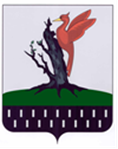 ТАТАРСТАН  РЕСПУБЛИКАСЫ АЛАБУГА  МУНИЦИПАЛЬ РАЙОНЫ ОЛЫ ЕЛОВОАВЫЛ ЖИРЛЕГЕБАШКАРМА    КОМИТЕТЫ